Администрация муниципального образования «Город Астрахань»РАСПОРЯЖЕНИЕ 22 июня 2021 года № 1080-р«Об определении границ прилегающих территорий к объекту, на котором не допускается розничная продажа алкогольной продукции во время проведения мероприятий, посвященных празднованию Дня молодежи на территории муниципального образования «Город Астрахань»Руководствуясь законом Астраханской области «О дополнительных ограничениях розничной продажи алкогольной продукции на территории Астраханской области», постановлением Правительства Российской Федерации от 23.12.2020 № 2219 «О порядке определения органами государственной власти субъектов Российской Федерации мест нахождения источников повышенной опасности, в которых не допускается розничная продажа алкогольной продукции, и розничная продажа алкогольной продукции при оказании услуг общественного питания», постановлением администрации города Астрахани от 19.04.2013 № 2974 «Об определении границ прилегающих территорий к организациям и (или) объектам, на которых не допускается розничная продажа алкогольной продукции на территории г. Астрахани», с изменениями, внесенными постановлением администрации города Астрахани от 30.10.2014 № 6927, постановлениями администрации муниципального образования «Город Астрахань» от 06.04.2016 № 2202, от 12.07.2016 № 4593, от 11.10.2019 № 403:1. Определить границы прилегающих территорий к объекту, на котором не допускается розничная продажа алкогольной продукции во время проведения мероприятий, посвященных празднованию Дня молодежи, согласно прилагаемой схеме границ прилегающих территорий.2. Утвердить объект «Набережная реки Волги» (от здания Дворца бракосочетания до здания гостиничного комплекса «Лотос»), в отношении которого определены границы прилегающих территорий, на которых не допускается розничная продажа алкогольной продукции во время проведения 27 июня 2021 года с 18.00 до 22.00 мероприятий, посвященных празднованию Дня молодежи.3. Просить начальника УМВД России по городу Астрахань при проведении мероприятий, посвященных празднованию Дня молодежи, обеспечить охрану общественного порядка и осуществить контроль за исполнением настоящего распоряжения администрации муниципального образования «Город Астрахань».4. Управлению информационной политики администрации муниципального образования «Город Астрахань»:4.1. Опубликовать настоящее распоряжение администрации муниципального образования «Город Астрахань» в средствах массовой информации.4.2. Проинформировать население города Астрахани об ограничении продажи алкогольной продукции во время проведения мероприятий, посвященных празднованию Дня молодежи.4.3. Разместить настоящее распоряжение администрации муниципального образования «Город Астрахань» на официальном сайте администрации муниципального образования «Город Астрахань».5. Контроль за исполнением настоящего распоряжения администрации муниципального образования «Город Астрахань» возложить на заместителя главы муниципального образования «Город Астрахань» Светцова Ю.А.Глава муниципального образования «Город Астрахань»М.Н. ПЕРМЯКОВА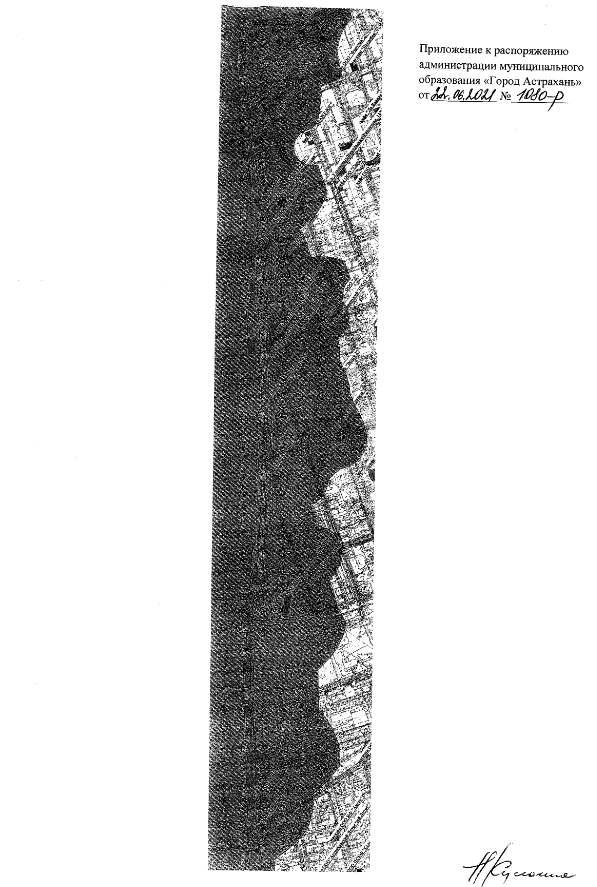 